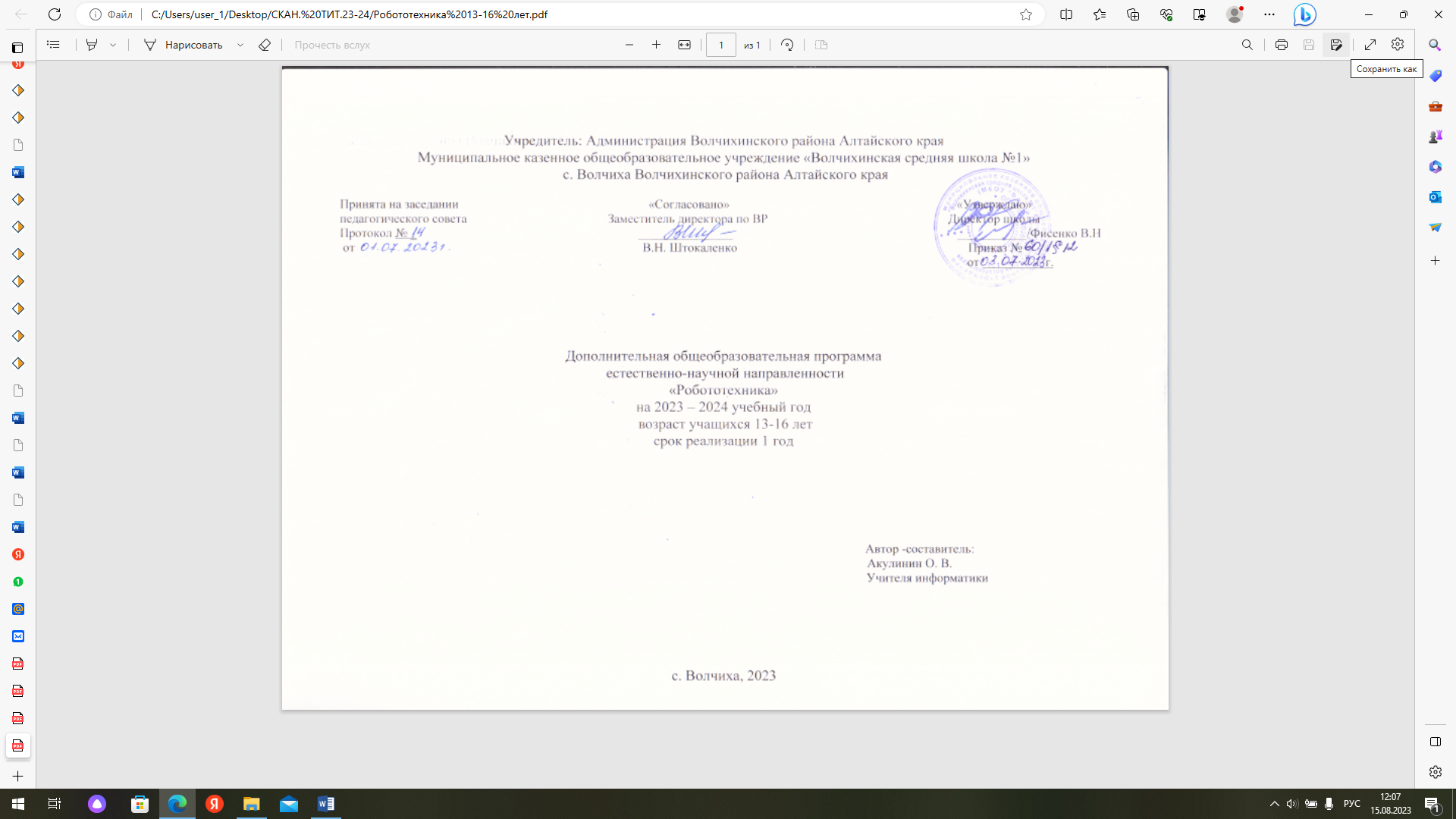 	ОГЛАВЛЕНИЕ	1.Комплекс основных характеристик дополнительной общеобразовательной общеразвивающей программы…………………….	 31.1. Пояснительная записка	31.2. Цель, задачи, ожидаемые результаты	51.3. Содержание программы	62. Комплекс организационно - педагогических условий	92.1. Календарно-тематическое планирование	91. Комплекс основных характеристик дополнительной общеобразовательной программы1.1. Пояснительная запискаНормативные правовые основы разработки ДООП:Федеральный закон от 29.12.2012 № 273-ФЗ (ред. от 31.07.2020) «Об образовании в Российской Федерации» (с изм. и доп., вступ. в силу с 01.09.2020). URL:http://www.consultant.ru/document/cons_doc_LAW_140174 (дата обращения: 28.09.2020).Паспорт национального проекта «Образование» (утв. президиумом Совета при Президенте РФ по стратегическому развитию и национальным проектам, протокол от 24.12.2018 № 16). — URL: http://www.consultant.ru/document/cons_doc_LAW_319308/ (дата обращения: 10.03.2021). Государственная программа Российской Федерации «Развитие образования» (утв.  Постановлением Правительства РФ от 26.12.2017 № 1642 (ред. от 22.02.2021) «Об утверждении государственной программы Российской Федерации «Развитие образования». — http://www.consultant.ru/document/cons_doc_LAW_286474/cf742885e783e08d9387d7364e34f26f87ec138f/ (дата обращения: 10.03.2021).Профессиональный стандарт «Педагог (педагогическая деятельность в дошкольном, начальном общем, основном общем, среднем общем образовании), (воспитатель, учитель)» (ред. от 16.06.2019) (Приказ Министерства труда и социальной защиты РФ от 18 октября . № 544н, с изменениями, внесёнными приказом Министерства труда и соцзащиты РФ от 25.12.2014 № 1115н и от 5.08.2016 г. № 422н). — URL:http://knmc.centerstart.ru/sites/knmc.centerstart.ru/files/ps_pedagog_red_2016.pdf (дата обращения: 10.03.2021).Профессиональный стандарт «Педагог дополнительного образования детей и взрослых» (Приказ Министерства труда и социальной защиты РФ от 05.05.2018 № 298н «Об утверждении профессионального стандарта «Педагог дополнительного образования детей и взрослых»). — URL: //https://profstandart.rosmintrud.ru/obshchiy-informatsionnyy-blok/natsionalnyy-reestr-professionalnykh-standartov/reestr professionalnykh-standartov/index.php?ELEMENT_ID=48583(дата обращения: 10.03.2021).Федеральный государственный образовательный стандарт основного общего образования (утв. приказом Министерства образования и науки Российской Федерации от 17.12.2010 № 1897) (ред. 21.12.2020). — URL: https://fgos.ru (дата обращения: 10.03.2021).Федеральный государственный образовательный стандарт среднего общего образования (утв. приказом Министерства образования и науки Российской Федерации от 17.05.2012 № 413) (ред. 11.12.2020). — URL: https://fgos.ru (дата обращения: 10.03.2021).Методические рекомендации по созданию и функционированию детских технопарков «Кванториум» на базе общеобразовательных организаций (утв. распоряжением Министерства просвещения Российской Федерации от 12.01.2021 № Р-4). — URL: http://www.consultant.ru/document/cons_doc_LAW_374695/(дата обращения: 10.03.2021).Методические рекомендации по созданию и функционированию центров цифрового образования «IT-куб» (утверждены распоряжением Министерства просвещения Российской Федерации от 12 января . № Р-5). — URL: http://www.consultant.ru/ document/cons_doc_LAW_374572/ (дата обращения: 10.03.2021).Методические рекомендации по созданию и функционированию в общеобразовательных организациях, расположенных в сельской местности и малых городах, центров образования естественнонаучной и технологической направленностей («Точка роста» ) (Утверждены распоряжением Министерства просвещения Российской Федерации от 12 января . № Р-6). — URL: http://www.consultant.ru/document/cons_doc_LAW_374694/ (дата обращения: 10.03.2021).Основные характеристики программыНа базе центра «Точка роста» обеспечивается реализация образовательных программ технологической направленности, разработанных в соответствии с требованиями законодательства в сфере образования и с учётом рекомендаций Федерального оператора учебного предмета «Информатика».Образовательная программа позволяет интегрировать реализуемые подходы, структуру и содержание при организации обучения информатики в 5–9 классах, выстроенном на базе любого из доступных учебно-методических комплексов (УМК).Использование оборудования «Точка роста» при реализации, данной ОП позволяет создать условия:для расширения содержания школьного образования по информатике;для повышения познавательной активности обучающихся в технической области;для развития личности ребёнка в процессе обучения информатики, его способностей, формирования и удовлетворения социально значимых интересов и потребностей;для работы с одарёнными школьниками, организации их развития в различных областях образовательной, творческой деятельности.Новизна программы заключается в сочетании различных форм работы, направленных на дополнение и углубление знаний по информатике, с опорой на практическую деятельность, с использованием оборудования центра «Точка роста». В программе кроме традиционных методов и форм организации занятий, используются информационно-коммуникативные технологии. Применение ИКТ позволяет значительно расширить возможности предъявления учебной информации, позволяет усилить мотивацию обучающихся.         Актуальность программы обусловлена тем, что в настоящее время в Российской Федерации уделяется большое внимание изучению ИКТ технологий, повышению ее престижа в образовательных учреждениях, возросли необходимость в квалифицированных инженерных кадрах. Следовательно, необходимо через дополнительное образование прививать у детей любовь к информатики. Программа определена тем, что школьники должны иметь мотивацию к обучению информатики, стремиться развивать свои интеллектуальные и исследовательские возможности.Данная программа позволяет учащимся ознакомиться со многими интересными вопросами робототехники на данном этапе обучения, выходящими за рамки школьной программы, расширить целостное представление о данной науке. Решение задач, связанных с логическим мышлением закрепит интерес детей к познавательной и исследовательской деятельности, будет способствовать развитию мыслительных операций и общему интеллектуальному развитию.Педагогическая целесообразность программы     Педагогическая целесообразность программы заключается в том, что в процессе обучения создаются условия к формированию у обучающихся целостной картины мира, воспитанию людей творческих и конструктивно мыслящих, готовых к решению нестандартных жизненных задач. Это   позволяет ребенку приобрести знания и умения, которые он в дальнейшем может использовать как в процессе обучения в разных дисциплинах, так и в повседневной жизни для решения конкретных задач.      Программа обеспечивает развитие умений в научно - практической и исследовательской деятельности. Создает условия для полноценного развития творческих способностей каждого обучающегося, укрепление интереса к занятиям по физике.              Отличительной особенностью данной программы заключается в том, что программа существенно дополняет объем школьной программы по информатики. Кроме теоретического курса предусматривается значительное количество экспериментальных работ, главная цель которых – развитие практических умений и навыков самостоятельной, экспериментальной и исследовательской деятельности учащихся. Ребята научатся работать с оборудованием, планировать самостоятельную работу над выбранной темой, оформлять экспериментальные работы, самостоятельно собирать программированных роботов. Основное содержание занятий составляет материал познавательного характера. Большая роль отведена решению практических и логических задач. Поэтому на занятиях рассматриваются задачи, формирующие умение логически рассуждать, мыслить, развивать интерес к информатики и робототехники, что повлияет на выбор профильного обучения и дальнейшей профессии.В рамках национального проекта «Образование» создание центра естественнонаучной направленности «Точка роста» позволит внедрить в программу цифровую лабораторию и качественно изменить процесс обучения физики.Адресат ДООП:Возраст детей, участвующих в программе 13-16 лет (учащиеся 6-х – 9-х классов).Набор учащихся в группу осуществляется на основе свободного выбора детьми и их родителями (законными представителями), без отбора и предъявления требований к наличию специальных знаний у ребенка. Уровень программы - базовый.Объём программы - 34 часа.Формы обучения - очная.Режим занятий. Занятия проводятся - 1 раз в неделю, по 1 часу.Виды занятий - лекции, беседа, экспериментальные задания, проектная деятельность.1.2. Цель, задачи, ожидаемые результатыЦель программы: Формирование у обучающихся глубокого и устойчивого интереса к миру робототехники, приобретение необходимых практических, исследовательских умений и навыков для проведения экспериментальных заданий, применение полученных знаний в повседневной жизни.Задачи:подготовка учащихся к изучению курса робототехника;формирование и развитие основ читательской компетенции;использование информационных технологий для решения задач (поиска необходимой информации, оформления результатов работы);формирование убежденности в познаваемости окружающего мира и достоверности научных методов его изучения;формирование у учащихся умений самостоятельно программировать роботов, экспериментальные исследования с использованием измерительных приборов, широко применяемых в практической жизни;формирование убежденности в познаваемости окружающего мира и достоверности научных методов его изучения;воспитание инициативной, ответственной, целеустремленной личности, умеющей применять, полученный знания и умения в собственной практике.Планируемые результатыЛичностные:формирование профессионального самоопределения, ознакомление с миром профессий, связанных с информационными и коммуникационными технологиями;формирование умения работать в команде;развитие внимательности, настойчивости, целеустремлённости, умения преодолевать трудности;формирование навыков анализа и самоанализа.Предметные:формирование понятий о различных компонентах робота и платформы VEXcode VR (программные блоки по разделам, исполнительные устройства, кнопки управления и т. д.);формирование основных приёмов составления программ на платформе VEXcode VR;формирование алгоритмического и логического стилей мышления;формирование понятий об основных конструкциях программирования: условный оператор if/else, цикл while, понятие шага цикла.Метапредметные:освоение способов решения проблем творческого характера в жизненных ситуациях;формирование умений ставить цель — создание творческой работы, планирование достижения этой цели, создание вспомогательных эскизов в процессе работы;использование средств информационных и коммуникационных технологий для решения коммуникативных, познавательных и творческих задач;формирование информационной культуры;формирование умения аргументировать свою точку зрения на выбор способов решения поставленной задачи.1.3. Содержание программыРаздел «Основные принципы построения робототехнических систем».Тема 1. Вводное занятие: Материалы и инструменты, используемые для работы.Теория: Принципы и варианты построения робототехнических систем. Рассматриваются разновидности существующих робототехнических конструкторов, основанных на микроконтроллерах семейства ARM. Рассматриваются инструменты для работы, правила и способы соединения электрических проводов, сервисы для построения подобных схем, электронные симуляторы конструктора.Формы занятий: лекция, беседа.Тема 2. Физические принципы построения роботов.Теория: Основные приводные механизмы. Механизмы захвата. Степень свободы. Манипуляторы.Практика: сборка базовых электрических схем, расчет физических характеристик устройства.Формы занятий: беседа, практическое занятие. Тема 3. Конструкции и разновидности роботов. Теория: Разновидности подвижных роботов.Формы занятий: лекция, беседаРаздел «Микроконтроллер. Периферия. Программирование». Тема 1. Микроконтроллер Arduino. Первая программа.Теория: Микроконтроллер. Установка и настройка ПО. Запуск первых программ.Практика: 	Настройка	микроконтроллера	для	работы, 	установка	и настройка ПО, загрузка и установка драйверов, библиотек.Формы занятий: практическая работа.Тема 2. Базовые программные функции. Теория: Переменные, типы данных, функции.Практика: 	сборка	базовых	мини-конструкций	с	программным управлением». Формы занятий: практическая работа.Тема 3. Периферийные устройства.Теория: Датчики и модулю дополнения. Способы подключения. Практика: Подключение всех датчиков, входящих в комплект набора,программирование. Выполнение мини-заданий.Формы занятий: практическое занятие.Тема 4. Регуляторы. Управляющее воздействие.Теория: 	рассмотрение	базовых	регуляторов, 	позволяющих	роботу перемещаться в пространстве. Регуляторы.Практика: сборка классической двухмоторной платформы, выполнение мини-проекта.Формы занятий: практическое занятие, проектная деятельность. Раздел «Универсальная платформа исследовательских задач» Тема 1. Элементная база набора. Стандартная платформа.Теория: Стандартная двухмоторная платформаПрактика: сборка классической двухмоторной платформы, проезд по линии и вдоль стены.Формы занятий: практическое занятие.Тема 2. Варианты построения манипулятора. Захват объекта. Теория: Варианты манипуляционных роботов. Механизмы захвата.Практика: 	сборка	классической	двухмоторной	платформы	с манипулятором. Пробное перемещение объектов.Формы занятий: практическое занятие.Тема 3. Модуль технического зрения.Теория: Модуль технического зрения TrackingCam. ПО и библиотеки.Интеграция с классическими сборками роботов.Практика: сборка классической двухмоторной платформы с манипулятором и модулем технического зрение. Обнаружение объектов.Формы занятий: практическое занятие.Тема 4. Перемещение объектов различной формы и цвета.Практика: сборка классической двухмоторной платформы с манипулятором и модулем технического зрение. Обнаружение объектов и сортировка объектов в зависимости от размера и расцветки. Мини-проект.Формы занятия: практическое занятие, проектная деятельность.Раздел «Проект»Тема 1. Тематика проекта. Соревновательный робот. Проектная робототехника. Различие роботов.Теория: Этапы проекта. Проекты по робототехнике. Отличие проектной робототехники от соревновательной робототехники. Потенциальные мероприятия для участия с проектом (конференция, конкурс, хакатон и т.п.).Формы занятий: лекция, беседа.Тема 2. Построение 3d-модели. Конструирование модели.Теория: создание 3d-модели, чертежа и др. технической документации устройства. Сборка и отладка устройства.Практика: Сборка и отладка собственного устройства из деталей, входящих в образовательный набор и деталей, которые были ранее спроектированы и распечатаны на 3d-принтере.Формы занятий: практическое занятие.Тема 3. Программирование. Написание программы. Отладка и улучшение программы.Практика: «написание программы, отладка и улучшение показателей работы робота.Формы занятий: практическое занятие. Тема 4. Подготовка и защита проекта. Практика: Защита проектов.Формы занятий: проектная деятельность, зачет. Планируемые результаты: Концепция курса предполагает внедрение инноваций в дополнительное техническое образование учащихся. Поэтому основными планируемыми результатами курса являются:1. Развитие интереса учащихся к роботехнике и информатике;2. Развитие навыков конструирования роботов и автоматизированных систем;В результате обучения учащиеся должныЗНАТЬ: · правила безопасной работы; · основные компоненты конструкторов КПМИС (конструктор программируемых моделей инженерных систем); ·      конструктивные особенности различных моделей, сооружений и механизмов; ·      компьютерную среду, включающую в себя графический язык программирования; ·      виды подвижных и неподвижных соединений в конструкторе; 
основные приемы конструирования роботов; ·      конструктивные особенности различных роботов; ·      как передавать программы; ·      как использовать созданные программы; ·      самостоятельно решать технические задачи в процессе конструирования роботов (планирование предстоящих действий, самоконтроль, применять полученные знания, приемы и опыт конструирования с использованием специальных элементов, и других объектов и т.д.); ·      создавать реально действующие модели роботов при помощи специальных элементов по разработанной схеме, по собственному замыслу; ·      создавать программы на компьютере для различных роботов; ·      корректировать программы при необходимости; ·      демонстрировать технические возможности роботов; УМЕТЬ: ·      работать с литературой, с журналами, с каталогами, в интернете (изучать и обрабатывать информацию); ·      самостоятельно решать технические задачи в процессе конструирования роботов (планирование предстоящих действий, самоконтроль, применять полученные знания, приемы и опыт конструирования с использованием специальных элементов и т.д.); ·      создавать действующие модели роботов на основе конструктора КПМИС; ·      создавать программы на компьютере; ·      передавать (загружать) программы; ·      корректировать программы при необходимости; ·      демонстрировать технические возможности роботов. 2. Комплекс организационно - педагогических условий2.1. Календарно-тематическое планирование №п/пНазвание раздела, темыКоличество часовКоличество часовКоличество часовИспользование оборудование№п/пНазвание раздела, темывсеготеорияпрактикаИспользование оборудование1Общие представления о робототехнике8531.11. Этапы конструирования. Требования, предъявляемые к конструкциям: прочность, жесткость, устойчивость.21.22. История робототехники. Общие представления об образовательном конструкторе КПМИС.21КПМИС1.33. Конструирование робота по технологической карте КПМИС 122.Основы конструирования машин и механизмов Этапы конструирования8262.11. Требования, предъявляемые к конструкциям: прочность, жесткость, устойчивость.1КПМИС2.22. Анализ существующих конструкций программно управляемых машин и принципов их работы.12.33. Способы соединения деталей конструктора КПМИС3КПМИС2.44. Создание механизмов для преобразования движения: зубчато-реечный, винтовой, кривошипный, кулисный, кулачковый.3КПМИС3.Манипуляционные системы Структура и составные элементы промышленного робота.8353.11. Рабочие органы манипуляторов. Сенсорные устройства, применяемые в различных технологических операциях.1КПМИС3.22. Геометрические конфигурации роботов: декартовая система координат, цилиндрическая система координат, сферическая система координат.2КПМИС3.33. Конструирование и программирование рабочего органа манипулятора со световым датчиком.2КПМИС3.44. Конструирование и программирование рабочего органа манипулятора с ультразвуковым датчиком.3КПМИС4.Разработка проекта Требования к проекту. Определение и утверждение тематики проектов.10374.11. Обсуждение возможных источников информации, вопросов защиты авторских прав. Алгоритм подготовки выступления. Как выбрать содержание и стиль презентации. 1